Программа занятий Кулинарного клуба «Кулинарное искусство»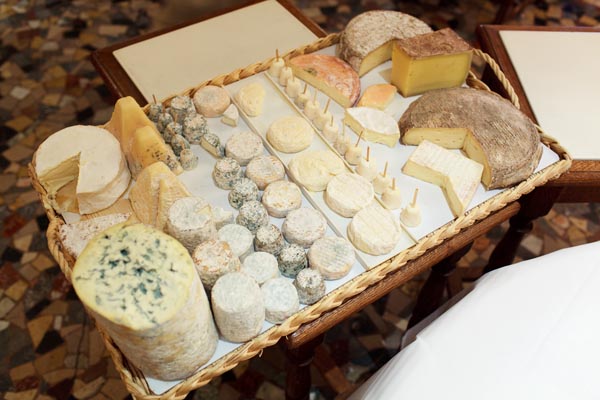 Программа занятий Кулинарного клуба "Кулинарное искусство"Все мы знаем, что правильное питание, сбалансированный и разнообразный рацион, правильная кулинарная обработка продуктов и соблюдение санитарных норм при приготовлении пищи являются немаловажными факторами для людей всех возрастов. Вопросы правильного питания и здорового образа жизни становятся все более актуальными в жизни современного человека. Изучение основ здорового образа жизни и рационального питания способствует воспитанию физически и нравственно здорового поколения, развитию у учащихся чувства гармонии и красоты, способности воспринимать мир как единое целое.Цель курса: подготовка школьников к овладению элементарными практическими навыками приготовления здоровой пищи, воспитание гражданской компетенции в области кулинарного искусства.Программа курса «Кулинарное искусство» направлена на решение следующих задач:формирование знаний о возможностях сохранения здоровья посредством рационального питания; формирование знаний основ правильного питания как одного из направлений валеологии; формирование знаний о средствах и технологических приемах преобразования продуктов;формирование умений составлять и совершенствовать рецептуру блюд из продуктов различного происхождения на основе совместимости их компонентов и обеспечения кислотно-щелочного баланса пищи;ознакомление школьников с энергетическим потенциалом продуктов;расширение представления о негативных последствиях трудовой деятельности человека на окружающую среду и продукты питания;воспитание уважение к обычаям и традициям национальной кухни;формирование знаний и умений по соблюдению норм санитарии и гигиены, безопасного труда при приготовлении пищи;формирование готовности учащихся к обоснованному выбору профессии;ознакомление с профессиями: повар, официант, кондитер, экономист;развитие познавательных интересов, способностей к самостоятельному поиску и использованию информации для решения практических задач; анализа трудового процесса, навыков делового сотрудничества в процессе коллективной деятельности;воспитание трудолюбия, бережливости, аккуратности, целеустремленности, ответственности за результаты своей деятельности, уважительного отношения к людям различных профессий и результатам их труда;получение опыта применения технологических знаний и умений в самостоятельной деятельности при приготовлении блюд национальной кухни.Использование личностно-ориентированного подхода в процессе обучения предполагает методологическую ориентацию в педагогической деятельности, позволяющую посредством опоры на систему взаимосвязанных понятий, идей и способов действия обеспечивать и поддерживать процессы самопроявления, саморазвития и самореализации личности ребёнка, развитие его неповторимой индивидуальности.Данный курс направлен на освоение ряда ключевых компетенций “надпрофессионального” характера, т.е. таких компетенций, которые необходимы практически в любой деятельности (даже необязательно профессиональной). К такого рода компетенций относятся способность к коммуникациям, умение решать проблемы, работать в команде, иметь хороший вкус к выбору блюд, сервировки стола.Изучение основ данной профессии позволяет развить творческую натуру и эстетический вкус, а также учит общению с людьми (проявлять такт, выдержку, хладнокровие, быть доброжелательным и радушным). Знание и умение, полученные в ходе изучения курса “Кулинарное искусство” помогут учащимся ориентироваться в огромном количестве имеющихся сейчас в продаже продуктов, выбрать свой стиль и приобрести опыт приготовления здоровой пищи.Самое значительное место в программе уделено изучению национальных кухонь с точки зрения рационального питания и способов обработки продуктов, а также вопросам физиологии питания, сущности диетического питания, ознакомлению с особенностями различных диет, лечебными свойствами некоторых продуктов, организацией труда при приготовлении пищи, экономическими расчетами и др.Освоение кулинарного дела невозможно без знаний и умений, приобретённых при изучении дисциплин школьной программы. Прослеживаются следующие межпредметные связи: с биологией (физиология и строение органов человека), с химией, с физикой (физическое стимулирование и процессы, происходящие в организме), с историей (традиционные блюда России и других стран), информатикой (создание презентаций, работа с электронной кулинарной энциклопедией, оформление портфолио).Практическая деятельность учащихся носит творческий характер, способствует приобретению и активному использованию знаний, формированию технологической и кулинарной культуры. Они учатся подбирать продукты для приготовления различных блюд, правильно выбирать способ обработки, красиво оформлять готовые блюда. Школьники выполняют учебные проекты, как правило, связанные с поиском рецептур блюд и приготовлением здоровой пищи.В содержательном плане курс построен по принципу “от общего к частному”, что находит подтверждение в тематическом плане.Поурочная разбивка программы выполнена таким образом, чтобы объём вновь изучаемого материала позволял проводить проверку знаний по ранее изученным темам, а также использовать собственный иллюстративный материал по теме, равно как проводить “Кулинарный поединок”, “Смак” игры для активизации усвоения новых понятий и связей между ними. При проведении занятий можно использовать новые технические возможности, в частности электронные учебные пособия. В программу заложено использование различных форм контроля за уровнем достижений учащихся: тестирование, беседа, оценка работы в малых группах, контроль выполнения реферата или проекта и его презентация, контроль анализа конкретных ситуаций. Система оценок предлагается “зачёт”, “не зачёт”.Прогнозируемые результаты обученияУчащиеся должны знать/иметь представление:физиологию пищеварения, роль химических компонентов пищи в обменных процессах и условиях качественного ее усвоения;виды продуктов, их питательную ценность;безопасные приемы работы с кухонным оборудованием и горячими жидкостями;способы горячей обработки продуктов, их преимущества и недостатки;технологии приготовления блюд и изменения состояния продуктов в результате их кулинарной обработки;принципы подбора гарниров и пищевых добавок к мясным блюдам;условия обеспечения сбалансированного питания;правила культуры питания;основные правила приготовления пищи;наиболее распространенные ошибки в питании;принципы формирования национальной кухни;влияние экологии на качество продуктов;технологии очищения продуктов от ядохимикатов.Учащиеся должны уметь/иметь опыт:осуществлять поиск необходимой информации;определять питательную ценность пищи;соблюдать безопасные приемы работы с кухонным оборудованием и горячими жидкостями;осуществлять модернизацию рецептуры блюда;разрабатывать рецептуру блюда и меню трехразового питания в соответствии с нормами содержания белка, жиров и углеводов в дневном рационе питания;подбирать продукты для гарниров и добавок к пище животного происхождения;соблюдать правила здорового питания;находить способы устранения причин снижения качества пищи.Дидактическое обеспечениеКниги.Журналы.Иллюстрации.Материалы сети ИнтернетСодержание курсаЗанятие 1Тема. Вводное занятие - 1 час.Цели и задачи курса. Значение питания для жизнедеятельности организма. Правила безопасности труда, санитарии и гигиены. Общие сведения о материалах, инструментах и приспособлениях, необходимых для кулинарных работ. Современная бытовая техника для приготовления пищи в домашних условиях.Примерный перечень практических заданий:Изучение инструкций по безопасности труда, санитарии и гигиене.Рациональное размещение инструментов на рабочих местах.Оказание первой медицинской помощи при порезах, ожогах и других травмах.Форма проведения занятия - лекция с элементами фронтальной беседы и практикума.Занятия 2, 3Тема. Пища и ее предназначение в жизни человека. Культура питания как составляющая здорового образа жизни - 2 ч.История развития и расширение пищевого рациона человека. Характеристика пищи как одной из существенных составляющих материальной культуры человека. Культура питания как составляющая здорового образа жизни. Снижение качества питательной ценности продуктов: использование пищевых добавок; ионизация и рафинирование продуктов питания.Примерный перечень практических заданий:Выявление потребности человека в применении “кулинарного искусства” (заполнение анкеты).Изучение школьниками данных о том, как, когда, сколько, что есть по информационным источникам, предложенным преподавателем.Форма проведения занятия - лекция с элементами фронтальной беседы и практикума.Занятия 4, 5Тема. Основы рационального питания – 2 ч.Рациональное питание. Обмен веществ и энергии. Суточный расход энергии человека. Потребность в пище в зависимости от возраста, пола, физических нагрузок. Составление меню на день.Примерный перечень практических заданий (практическая работа по группам):Составление схем приготовления различных блюд.Составление меню на день.Приготовление блюд из круп (или сладких блюд). Перечень блюд: пшенная каша с тыквой, Гурьевска каша.Приготовление горячих напитков. Перечень блюд: зеленый чай, фруктовый чай.Занятие 6, 7Тема. Способы обработки пищевых продуктов – 2 ч.Характеристика способов обработки пищевых продуктов. Преимущества приготовления пищи на пару.Примерный перечень практических заданий (практическая работа по группам):Составление инструкционных карт по приготовлению вареных, тушеных и паровых блюд.Приготовление паровых блюд.Перечень блюд: рыба отварная с картофелем, голубцы мясные, котлеты телячьи паровые.Занятие 8, 9Тема. Витамины – 2 ч.Витамины, их классификация, содержание в продуктах питания. Особенности приготовления пищи для сохранения витаминов. Заболевания, связанные с недостатком витаминов в пище.Примерный перечень практических заданий (практическая работа по группам)Приготовление салатов.Перечень блюд: салат из белокочанной капусты с яблоками и сельдереем, салат из цветной капусты.Занятия 10, 11Тема. Минеральные вещества и здоровье – 2 ч.Макро- и микроэлементы. Потребность организма в минеральных веществах. Заболевания, связанные с недостатком минеральных веществ, их восполнение.Примерный перечень практических заданий (практическая работа по группам)Приготовление витаминных блюд.Перечень блюд: салат из сырой свеклы с чесноком и грецкими орехами, салат из морской капусты, морковный пирог.Занятия 12, 13Тема. Животные продукты питания – 2 ч.Животные продукты питания и их значение для жизнедеятельности организма. Возникновение и предупреждение заболеваний, связанных с избыточным или недостаточным употреблением животных продуктов питания.Примерный перечень практических заданий (практическая работа по группам)Составление инструкционных карт по приготовлению блюд из мяса, рыбы и морепродуктов.Приготовление мясных и рыбных блюд.Перечень блюд: запеченное мясо с овощами, рыбная запеканка.Занятия 14, 15Тема. Растительные продукты питания – 2 чРастительные продукты питания и их использование в профилактике и лечении болезней. Возникновение и предупреждение заболеваний, связанных с избыточным или недостаточным употреблением растительных продуктов питания. Грибы съедобные, способы их обработки и применение в кулинарии. Отравления ядовитыми грибами, оказание первой помощи.Примерный перечень практических заданий (практическая работа по группам)Приготовление блюд из пищевых растений.Перечень блюд: картофельные оладьи, капустные котлеты, пюре из фасоли.Занятия 16, 17Тема. Влияние условий приема пищи на ее усвоение организмом – 2 ч.Сервировка стола. Искусство сервировки. История появления и совершенствования посуды и столовых приборов. Правила сервировки. Способы сворачивания салфеток. Правила поведения за столом.Примерный перечень практических заданий (практическая работа по группам)Сервировка стола к завтраку, обеду, ужину.Сервировка праздничного стола.Приготовление праздничного блюда.Перечень блюд: салат из чернослива с орехами и чесноком.Занятия 18, 19Тема. Наука о питании – 2 ч.Развитие науки о питании. Достоинства и недостатки вегетарианства, лечебного голодания, сыроедения, теорий питания А.М. Уголева, Г. Шелтона, диеты Г.С. Шаталовой, П. Брэгга и др. Пища и болезни. Опасность недоедания и переедания для организма. Продукты, вызывающие аллергическую реакцию.Примерный перечень практических заданий:Построение индивидуального рациона.Занятие 20Тема. Экология и качество продуктов - 2ч.Экологические проблемы природы, общества, человека. Негативные последствия использования технологий на качество продуктов, их влияние на здоровье человека.Примерный перечень практических заданий (практическая работа по группам):Анализ возможных путей экологического загрязнения продуктов питания.Составление звездочки факторов, влияющих на экологическое состояние овощей. Экологически чистая пища.Игра “Смак”Занятие 23-33Тема. Элементы правильного питания в национальной кухни разных народов - 11 ч.Продукты растительного происхождения в кухне народов своего региона. Разновидность холодных и горячих блюд в национальной кухне. Принципы подбора компонентов блюд и способов их приготовления. Заимствование блюд одним народом у другого как результат взаимного культурного общения. Блюда русской, украинской, грузинской и другой кухни. Традиции в сервировке, подаче и употреблении национальных блюд.Примерный перечень практических заданий (практическая работа по группам):Выбрать национальное блюдо горячего приготовления. Проверить его на соответствие требованиям сбалансированного питания. При обнаружении несоответствия внести коррективы.Приготовить выбранные блюда. Продегустировать и сделать выводы о вкусовых, питательных ценностях блюд.Занятие 34, 35Тема. Итоговое занятие по предмету по выбору “Кулинарное искусство”. Национальная кухня. Кулинарный поединок - 2 часаУрок-зачёт (защита творческих проектов).Примерный перечень практических заданий (практическая работа по группам):По предложенному перечню продуктов составить меню из трех блюд одной из национальной кухни.Проверить его на соответствие требованиям сбалансированного питания. При обнаружении несоответствия внести коррективы.Приготовить выбранные блюда. Продегустировать и сделать выводы о вкусовых, питательных ценностях блюд.Список литературы для учителя Горшков А.И., Липатова О.В. Гигиена питания. - М.: Медицина, 1987. - С.20-69, 134-259.Европейская кухня – М.: ЭКСМО-ПРЕСС, 1998 (Серия “Лакомка”).Кардашенко В.Н. и др. Гигиена детей и подростков: Учебник. - М.: Медицина, 1988. - С.262-304.Каневская Л.Я. Питание школьника. - М.: Медицина, 1989. - С.3-42.Конышев В А. Всё о правильном питании. — М., 2001.Королева КМ., Королев A.M. Основы правильного питания. — Ижевск, 1999.Лаптев А.П., Полиевский С.А. Гигиена. - М.: ФиС, 1990. - С.174-226.Литвина ИМ. Кулинария здоровья: от принципов к рецептам. — СПб.: АО “Комплект”, 2005.Литвина ИМ. Основы правильного питания. — СПб.: АО “Комплект”, 2005.Список литературы для учителя (дополнительный)Мартынов СМ. Овощи + фрукты + ягоды = здоровье. — М.: Просвещение, 1993.Покровский А.А., “Книга о вкусной и здоровой пище” - Москва: ВО “АГРОПРОМИЗДАТ”, 1988.Диск Кирилла и Мифодия “Кулинария”Диск “Технология” Электронная кулинария энциклопедия.Список литературы для учащихсяЛитвина ИМ. Основы правильного питания. — СПб.: АО “Комплект”, 2005.Литвина ИМ. Кулинария здоровья: от принципов к рецептам. — СПб.: АО “Комплект”, 2005.